Universidad Nacional de PresidenciaDirección de Compras y ContratacionesUOC 118-00CIRCULAR MODIFICATORIA N° 1/18CONTRATACION DIRECTA POR COMPULSA ABREVIADA Nº 66/2018EXPEDIENTE: 100-19212/18OBJETO DE LA CONTRATACIÓNADQUISICION DE EQUIPOS INFORMATICOS-MODIFICA ART. 13 PCP:ARTICULO 13° PLAZO DE ENTREGA: ITEMS 1,  2,  Y 4 TREINTA (30) DIAS CONTADOS A PARTIR DE LA NOTIFICACION DE LA ORDEN DE COMPRAITEM 3: STORAGE TREINTA (30) DIAS CONTADOS A PARTIR DE LA NOTIFICACION DE LA ORDEN DE COMPRA-TARJETA DE EXPANSION-PLACA QM2 CIEN (100) DIAS CONTADOS A PARTIR DE LA NOTIFICACION DE LA ORDEN DE COMPRARETIRO DE PLIEGOSUNIVERSIDAD NACIONAL DE www.unlp.edu.ar/administracion_y_finanzas/licitaciones-9213 y/o www.argentinacompra.gov.aro personalmente en la Dirección de Compras y Contrataciones7-776 PB La Plata, Edificio de PresidenciaPLAZOS: DEL  06/06/18 AL 08/06/18 de 08:00 a 13:00 hs.CONSULTAS DEL PLIEGOUNIVERSIDAD NACIONAL DE DIRECCION DE COMPRAS Y CONTRATACIONESCALLE 7 Nº 776 E/ 47 Y 48EDIFICIO DE   DE   PCIA. DE BUENOS AIRESDIRECCIÓN DE CORREO ELECTRÓNICO: licitaciones@presi.unlp.edu.arHASTA EL  11/06/18 de 08:00 a 13:00 hs  RESPONDIDAS EL12/06/18.PRESENTACIÓN DE LAS OFERTASUNIVERSIDAD NACIONAL DE MESA DE ENTRADAS-DIVISION DE COMPRAS CALLE 7 Nº 776 E/ 47 Y 48EDIFICIO DE   DE   .PCIA. DE BUENOS AIRES15/06/18, HASTA LAS 10:00 HSAPERTURA DE LAS OFERTASUNIVERSIDAD NACIONAL DE DIRECCION DE COMPRAS Y CONTRATACIONES  CALLE 7 Nº 776 E/ 47 Y 48 PBEDIFICIO DE   DE   .PCIA. DE BUENOS AIRES15/06/18  10:30 HS “El Pliego de Bases y Condiciones Particulares de este procedimiento podrá ser consultado, o retirado con el fin de presentarse a cotizar ingresando con usuario y contraseña, en el sitio web de  de Contrataciones www.argentinacompra.gov.ar – acceso directo “contrataciones vigentes”; y en el sitio web de la UNLP: www.unlp.edu.ar/administracion_y_finanzas/licitaciones-9213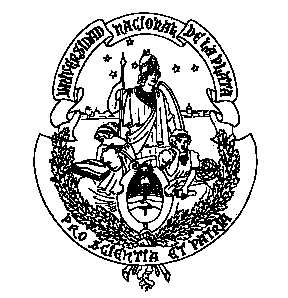 